“Ámsterdam, Amberes, Brujas, Bruselas, París, Epernay, Dijon, Beaune, Lyon, Valence, Avignon, Niza,”Duración: 17 Días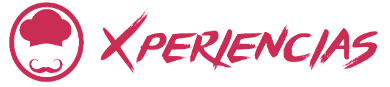 Llegada: domingos específicos de mayo, junio y septiembre 2024Mínimo 2 personasDía 1 domingo 	ÁMSTERDAMLlegada al aeropuerto de Ámsterdam y traslado al hotel. Alojamiento. A las 19.30 hrs reunión informativa en la recepción del hotel con nuestro guia. Día 2 lunes 		ÁMSTERDAMDesayuno y visita panorámica recorriendo el centro histórico, la Plaza Dam con el Monumento de la Liberación, el Palacio Real, construido sobre 13.659 pilares de madera, la Plaza de Rembrandt con el monumento al artista, la Plaza Leidseplein, el Teatro Municipal y el famoso Museo Nacional. Finalizamos con un paseo en barco de una hora de duración que nos llevará por los canales, rodeados por las casas de los mercaderes del siglo XVII, iglesias con campanarios y almacenes construidos en los siglos XVI y XVII. Alojamiento.Día 3 martes		ÁMSTERDAMDesayuno y día libre. Alojamiento.Día 4 miércoles 	ÁMSTERDAM – AMBERES – BRUJASDesayuno y salida hacia Amberes, una de las ciudades más importantes de Bélgica, famosa por su mercado de diamantes y por su puerto (el segundo mayor de Europa). Combina símbolos tradicionales con elementos modernos, que la han convertido en una ciudad de referencia en cuanto a diseño, ambiente nocturno y fusión multicultural. Visitamos la Catedral de Nuestra Señora, la Plaza Mayor y el Ayuntamiento. Continuación del viaje rumbo a Brujas, capital de la provincia de Flandes Occidental, famosa por su casco histórico declarado Patrimonio de la Humanidad. Brujas también es conocida como “la Venecia del Norte”, debido a la gran cantidad de canales que atraviesan la ciudad y a la belleza de los mismos. Alojamiento en Brujas.Día 5 jueves 		BRUJAS – GANTE – BRUSELASDesayuno y breve visita de la ciudad. Es digno de visitar la Iglesia de Santa Ana y de la Santísima Sangre, la Casa Consistorial, ejemplo magnífico de palacio renacentista. A continuación, nos dirigimos a Gante para visitar su casco histórico donde destaca la Iglesia de San Nicolás, la Iglesia de San Miguel y la Catedral de San Bavón que alberga famosas obras artísticas como la “Vocación de San Bavón” de Rubens  y el políptico de los hermanos Van Eyck “La Adoración del Cordero Místico”. Finalizada la visita proseguimos a Bruselas. Alojamiento.Día 6 viernes 		BRUSELASDesayuno y visita de la ciudad. Entre sus edificios destacan la Catedral de San Miguel y Santa Gúdula, el Ayuntamiento, la Plaza de la Justicia y La Grand Place, el lugar más famoso, animado y fotografiado de Bruselas. Con decenas de famosos edificios, constituye uno de los conjuntos arquitectónicos más bellos de Europa. Tarde libre y alojamiento.Día 7 sábado 		BRUSELAS – PARÍSDesayuno y salida a París. Por la tarde, visita panorámica. Esta ciudad es uno de los destinos turísticos más populares del mundo y tiene muchos lugares de interés que se pueden disfrutar durante el viaje: la Catedral de Notre Dame, los Campos Elíseos, el Arco del Triunfo, la Basílica de Sacré Coeur, Hospital de los Inválidos, el Panteón, Quartier Latin (Barrio Latino), Arco de la Defensa, la Ópera Garnier, Montmartre, el Palacio y los Jardines de Luxemburgo, entre otros. Alojamiento en París.Día 8 domingo 	PARÍSDesayuno y día libre. Alojamiento.Día 9 lunes 		PARÍSDesayuno y día libre. Alojamiento.Día 10 martes 		PARÍS – EPERNAY - DIJONDesayuno y salida hacia Epernay donde visitaremos la famosa bodega de Mercier. Al finalizar la visita seguiremos nuestro viaje hacia Dijon. Llegada y alojamiento.Por la tarde visita panorámica de la ciudad de Dijon, una de las ciudades más importantes de Francia. Es la capital de borgoña, tierra de mostaza, famosa por su esplendor arquitectónico renacentista, herencia de los Duques de borgoña. Conoceremos el Palacio de los Duques, la Iglesia de San Miguel, la calle típica Verrerie y la Plaza Darcy. Alojamiento.Día 11 miércoles 	DIJON – BEAUNE – LYONDesayuno y salida hacia Beaune, una de las ciudades más hermosas de Francia, con su casco antiguo con murallas y su famoso Hotel Dieu. Al finalizar la visita continuamos nuestro viaje hacia Lyon, la tercera ciudad en tamaño de Francia. Llegada y alojamiento.Día 12 jueves 		LYONDesayuno y visita panorámica de Lyon. Fue capital de los legendarios Galos y tiene el mayor patrimonio renacentista del mundo, después de Venecia y Florencia. En nuestra visita panorámica conoceremos el Viejo Lyon, el barrio medieval y renacentista, que se encuentra en la ribera del río Saona, la Catedral de San Juan con su reloj astronómico, la basílica de Notre-Dame de Fourvière, la Plaza de la Comedia, la calle de la República, la plaza de los Terreauxs, así como la moderna Ópera de Lyon. Alojamiento en Lyon.Día 13 viernes 		LYON – VALENCE – NIZA Después del desayuno partiremos rumbo a la fascinante Costa Azul. Nuestra primera parada por la ruta de la Costa Azul será Valence, una encantadora ciudad del valle del Ródano. Con nuestro paseo por esta ciudad histórica podrán conocer también la parte artística de la ciudad, de la cual destacamos la Catedral de San Apolinar (Cathédrale Saint-Apollinaire). Este hermoso lugar se distingue especialmente por su arquitectura histórica con decoraciones de piedra policromada y el interior decorado con mosaicos. Al finalizar nuestra parada, continuaremos con nuestro viaje hasta llegar a la famosa ciudad de Aix-en-Provence, conocida por ser la joya cultural de la región de la Costa Azul. Haremos una breve parada en este lugar lleno de riquezas culturales para disfrutar de esta bella ciudad universitaria fundada por los romanos. Tiempo libre para pasear por el casco antiguo. Después de nuestra parada, salida hacia Niza. Durante la estadía en Niza, les invitamos a cautivar el lado aventurero con un agradable recorrido por una de las ciudades más bellas de toda Francia. Les sugerimos dar una caminata por el Paseo de los Ingleses (Promenade des Anglais). Y luego de que las maravillosas vistas de este famoso paseo marítimo nos conquisten, podemos seguir nuestra ruta exploradora caminando por las calles de la encantadora Viex Nice, sin olvidarnos de degustar las delicias culinarias que nos ofrece la gastronomía nizarda y su plato estrella: la famosa Salade Niçoise. Alojamineto. en Niza.Día 14 sábado 		NIZA - ST. PAUL DE VENCE - NIZAPara nuestra jornada de este día, preparamos una excursión a dos lugares deslumbrantes de esta región: Saint Paul de Vence y Cannes. Comenzaremos nuestra visita en St. Paul de Vence. Ubicado en la región de Provenza, esta pequeña ciudad fortificada deleita a visitantes de todo el mundo. Con este paseo, realizaremos un viaje al pasado, ya que conoceremos un poco más de la historia de este encantador lugar. Saint Paul de Vence es una de la ciudades medievales más antiguas en la Riviera francesa. Tiempo libre para pasear por las calles medievales y visitar la Plaza de la Fuente Grande, antigua plaza del mercado del pueblo. Otra idea magnífica para disfrutar de nuestro tiempo libre en esta localidad es recorrer las galerías de arte donde artistas como Henri Matisse y Joan Miró, dejaron plasmada su huella artística en este pueblo histórico. Seguiremos nuestra ruta y partiremos con destino a Cannes. Cannes conocida mundialmente por su famoso festival de cine, es una parada ideal en la ruta por la Costa Azul. Durante nuestra excursión por Cannes pasaremos por barrios históricos como Le Suquet. Seguiremos nuestro recorrido por el Boulevard de La Croisette (principal punto turístico de Cannes) conocido por los cafés al aire libre, elegantes boutiques y hoteles de lujo. Otros puntos turísticos de la ciudad son: Musée de La Castre, la Capilla de Sainte-Anne y la Rua d’Antibes, un lugar lleno de glamour y para ir de compras con estilo. Regreso a Niza. Alojamiento en Niza. Día 15 domingo 	NIZA – MONACOEZE - NIZADesayuno en el hotel. Nuestro destino planeado para este día, es un lugar de ensueño para los aficionados a la Fórmula 1 y los amantes del lujo: Mónaco. Conocido mundialmente por ser uno de los destinos favoritos de los famosos y de todos aquellos que les gusta el glamour. Entre los puntos turísticos imperdibles destacamos el Casino de Montecarlo, construido por el mismo arquitecto que la Ópera de París. Para los aventureros que decidan visitar este lugar, les recomendamos llevar el pasaporte y seguir el respectivo código de etiqueta. Luego, daremos un paseo por las estrechas calles empedradas del pueblo medieval de Èze. Situado en lo alto de un acantilado entre Niza y Montecarlo, este pueblo es uno de los lugares más fascinantes de la Costa Azul. Con esta visita disfrutaremos de las extraordinarias vistas del océano. Después de la visita, regresaremos a Niza.Día 16 lunes 		NIZA - GRASSE - GOURDON - NIZAPor la mañana, visita a Grasse, capital de la región de Provenza. Esta ciudad es famosa por ser el centro mundial de la industria de los perfumes y fragancias. Grasse se ubica estratégicamente en una colina a 750 metros de altitud, rodeada de rosas, jazmines, nardos y otras flroes que sirven de materia prima de los famosos perfumes. Con nuestro recorrido por Grasse, tendremos un viaje olfativo inédito. Ya que no solamente visitaremos la Casa Fragonard, sino que conoceremos también la historia de esta perfumería y descubriremos el proceso creativo que conlleva la producción de famosas fragancias. Luego, seguiremos nuestra aventura por los Alpes Franceses y visitaremos uno de los pueblos más bonitos de Francia, Gourdon. Al llegar, tendremos tiempo libre para pasear por las calles de este pueblo medieval y disfrutar del despampanante paisaje de la Costa Azul. De este patrimonio arquitectónico, destacamos la Iglesia Saint-Pierre por sus majuestuosas torres de estilo gótico. Alojamiento en Niza.Día 17 martes 		NIZADesayuno y traslado de salida al aeropuerto. Fin de los serviciosINCLUYE:16 noches de alojamiento con desayuno tipo buffet.Traslado aeropuerto – hotel - aeropuerto en servicio compartidoGuía exclusivo de habla hispanaVisitas indicadas en el itinerario.NO INCLUYE:Actividades y alimentos no indicados en el itinerario.Vuelos internacionales Propinas.Gastos personalesSeguro de viajeroNOTAS:Tarifas por persona en USD, sujetas a disponibilidad al momento de reservar y cotizadas en categoría estándarEs responsabilidad del pasajero contar con la documentación necesaria para su viaje (el pasaporte debe tener una vigencia de + de 6 meses).En caso de que hubiera alguna alteración en la llegada o salida de los vuelos internaciones y los clientes perdieran alguna (S) visitas; Travel Shop no devolverá el importe de las mismas. En caso de querer realizarlas tendrán un costo adicional y están sujetas a confirmación. Recomendamos que el cliente contrate un seguro de viajero ya que Travel Shop no cubrirá los gastos médicos en caso de accidente.Consultar condiciones de cancelación y más con un asesor de Operadora Travel Shop.HOTELES PREVISTOS O SIMILARESHOTELES PREVISTOS O SIMILARESHOTELES PREVISTOS O SIMILARESCIUDADHOTELCATÁMSTERDAMCOURTYARD ARENAPBRUJASNAVARRAPBRUSELASRENAISSANCE BRUSSELSPPARÍSPULLMAN BERCYPDIJONMERCURE DIJON CENTREPLYONRADISSON BLUPNIZAMASSENAPTARIFAS POR PERSONA EN USDTARIFAS POR PERSONA EN USDTARIFAS POR PERSONA EN USDSERVICIOS TERRESTRES EXCLUSIVAMENTESERVICIOS TERRESTRES EXCLUSIVAMENTESERVICIOS TERRESTRES EXCLUSIVAMENTETERRESTREDBLSGLTERRESTRE5275 7387 PRECIOS SUJETOS A DISPONIBILIDAD Y A CAMBIOS SIN PREVIO AVISOPRECIOS SUJETOS A DISPONIBILIDAD Y A CAMBIOS SIN PREVIO AVISOPRECIOS SUJETOS A DISPONIBILIDAD Y A CAMBIOS SIN PREVIO AVISOVIGENCIA HASTA SEPTIEMBRE 2024VIGENCIA HASTA SEPTIEMBRE 2024VIGENCIA HASTA SEPTIEMBRE 2024CALENDARIO DE LLEGADAS 2024CALENDARIO DE LLEGADAS 2024DOMINGODOMINGOMAYO5JUNIO30SEPTIEMBRE8